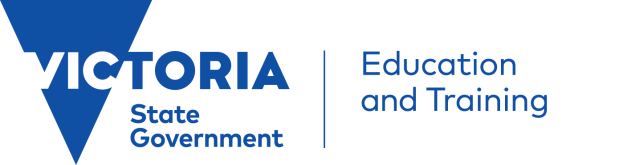 Coordinator ChecklistPage # in the User Guide /Policy /LinkQuestionQuestionQuestionCompletedCompletedPage # in the User Guide /Policy /LinkQuestionQuestionQuestionYNPages 2 to 5 — PolicyPage 4 & 5 – User GuidePage 6 (coordinating school) – User GuidePage 9 (client school) – User Guidehttp://www.education.vic.gov.au/school/principals/management/Pages/schoolbus.aspxHave I provided the correct information to the parent/ guardian? (Quick assessment against the criteria)Have I provided the correct form to the parent/guardian?Have I provided the correct information to the parent/ guardian? (Quick assessment against the criteria)Have I provided the correct form to the parent/guardian?Have I provided the correct information to the parent/ guardian? (Quick assessment against the criteria)Have I provided the correct form to the parent/guardian?Pages 2 to 5 — PolicyPage 4 & 5 – User GuidePage 6 (coordinating school) – User GuidePage 9 (client school) – User Guidehttp://www.education.vic.gov.au/school/principals/management/Pages/schoolbus.aspxEligibleTraveller meets all criteria.ExemptTraveller qualifies for an exemption to access the School Bus Program for free.If you are unsure please refer to your coordinating school for clarification.IneligibleTraveller does not meet eligibility for free travel on the School Bus Program, but would like to access as a fare payer.Pages 2 to 5 — PolicyPage 4 & 5 – User GuidePage 6 (coordinating school) – User GuidePage 9 (client school) – User Guidehttp://www.education.vic.gov.au/school/principals/management/Pages/schoolbus.aspxCorrect formForm 1:‘Application for permission to travel – Eligible and Exempt Students’Correct formForm 1:‘Application for permission to travel – Eligible and Exempt Students’Correct formForm 2:‘Application for permission to travel – Fare Paying Students’Page 10 – User GuideHas the parent/guardian completed all of the required information and have they and the student/s signed the form and agreed to the conditions of travel?If not completed – DO not allow travel.Has the parent/guardian completed all of the required information and have they and the student/s signed the form and agreed to the conditions of travel?If not completed – DO not allow travel.Has the parent/guardian completed all of the required information and have they and the student/s signed the form and agreed to the conditions of travel?If not completed – DO not allow travel.Page 9 – User GuideIf I am a client school have I forwarded all applications to coordinating school for assessment?If I am a client school have I forwarded all applications to coordinating school for assessment?If I am a client school have I forwarded all applications to coordinating school for assessment?Page 6 – User GuideCoordinating school assess the application.Seek assistance from STU as required.Coordinating school assess the application.Seek assistance from STU as required.Coordinating school assess the application.Seek assistance from STU as required.Page 6 – User GuideCoordinating school to notify parents/guardians of students at coordinating AND client schools in writing (email is ok) of the outcome of students’ travel applications in a timely fashion. Coordinating school to notify the client school in writing (email is ok) of outcomes of the client school students’ applications.  Client schools are to keep a record of the correspondence.Coordinating school to notify parents/guardians of students at coordinating AND client schools in writing (email is ok) of the outcome of students’ travel applications in a timely fashion. Coordinating school to notify the client school in writing (email is ok) of outcomes of the client school students’ applications.  Client schools are to keep a record of the correspondence.Coordinating school to notify parents/guardians of students at coordinating AND client schools in writing (email is ok) of the outcome of students’ travel applications in a timely fashion. Coordinating school to notify the client school in writing (email is ok) of outcomes of the client school students’ applications.  Client schools are to keep a record of the correspondence.Page # in the User Guide /Policy /LinkQuestionCompletedCompletedPage # in the User Guide /Policy /LinkQuestionYNPage 7 – User Guidehttp://www.education.vic.gov.au/school/principals/management/Pages/schoolbus.aspxOnce offer of travel made, have I (coordinating school);Eligible and Exempt TravellersNotified client school of students place on the busProvided parents/ guardians with all of the required information?Conditions of travel Bus TimetableBus departure times for all stops & ‘Procedures to be adopted in the event of breakdown,    accident, bushfire or emergency’Ineligible (fare paying) TravellersInvoiced parent/ guardian/ travellerProvided ‘Conditions of Travel’Provided form 5a: ‘Written undertakings of alternative travel arrangements’  Once payment of fares has been made and the signed ‘Written undertakings of alternative travel arrangements’ has been returned, have I:notified client school of students place on the bus?provided parents/ guardians with all of the required information? For example:bus timetablebus departure times for all stops and procedures to be adopted in the event of breakdown,    accident, bushfire or emergency.http://www.education.vic.gov.au/school/principals/management/Pages/schoolbus.aspx#link54Page 20 - User GuideDo I/ should I have collected fares from fare paying travellers?Have I:followed up with client schools for outstanding fares?received fares from client schools?recorded fares from travellers in CASES 21?completed the fare remittance advice form?processed payment for STU via CASES 21 and posted the cheque and remittance advice to STU?emailed a soft copy of the remittance advice to student.transport@edumail.vic.gov.au